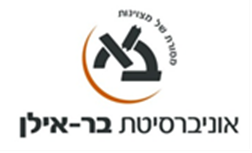 תאריך עדכון: ‏‏29/04/2019נשים ונשיות בספרות האגדה10-039-01שם המרצה:  ארנון עצמוןסוג הקורס: הרצאהשנת לימודים: תש"פ            סמסטר:  שנתי                 היקף שעות: 2 ש"ש אתר הקורס באינטרנט:   lemida.biu.ac.il                 א. מטרות הקורס ותוצרי למידה: מטרת הקורס היא לחקור ולגלות את תפקידה וייצוגה של האישה בספרות חז"ל. אנו נקרא וננתח טקסטים יסודיים בספרות חז"ל העוסקים בדמותה, במעמדה ובתפקידה של האישה, תוך הצגת האסכולות המחקריות השונות העוסקות בטקסטים אלה (היסטורי, סוציולוגי, טקסטואלי, ספרותי, הגותי ועוד). הטקסטים שיידונו בקורס שייכים לספרות האגדה ועוסקים בדמויות נשיות שונות במקרא ובחז"ל.תוצרי הלמידה הן: להבין את הטקסטים שנלמדו; להפנים את כלי המחקר שהוצגו; ולהדגים כלים אלו בניתוח טקסטים נוספים.  ב. תוכן הקורס: (רציונל, נושאים) הקורס מורכב מסדרת מפגשים עם טקסטים מספרות חז"ל, העוסקים בדמויות נשיות במקרא ובחז"ל. באמצעות טקסטים אלו ננסה להציף ולחשוף את דמותה, חייה, וחוויותיה של האישה כפי שעולים בספרות חז"ל. אנו נשתמש גם בכלי המחקר הטיפוסיים למגדר – כמו אנתרופולגיה סוציולוגיה וכד', אך זאת נעשה לאחר שנמצה את החומר תחילה בהיבטים הבסיסיים שלו הנהוגים במדעי היהדות, היינו ההיבט הפילולוגי, ההיסטורי, הרעיוני, הספרותי וכד'.        מהלך השיעורים: (שיטות ההוראה, שימוש בטכנולוגיה, מרצים אורחים)הקורס כולל עשרים ושש יחידות לימוד המורכבות מהרצאות פרונטאליות ולימוד עצמי.      תכנית הוראה מפורטת לכל השיעורים: (רשימה או טבלה כדוגמת המצ"ב)סמסטר א – דמויות נשיות בעולם החכמיםיחידה 1. מבוא והגדרות (ספרות האגדה, מדעי היהדות והמגדר).יחידות 2-3. האישה החכמה מצידן – על נשים במצוות פרו ורבו - (שיר השירים רבה ופסיקתא דרב כהנא).יחידות 4-5. מי את ברוריה? – על נשים ולימוד תורה (מקורות תנאיים; אמוראיים; וסיפור ברוריה ברש"י).יחידות 6-7. האישה שרקקה בעינו של ר' מאיר א (ירושלמי; ויקרא רבה).יחידות 8-9. אמא שלום ור' אליעזר – על קנאה והכלה (מקורות תנאיים ואמוראיים).יחידות 10-11. רבי עקיבא ורחל – רומנטיקה, בין מציאות לדמיון (תלמוד בבלי; אבות דרבי נתן). יחידות 12-13. ילתא ורב נחמן – כבוד האישה וחירותה.סמסטר ב – דמויות נשיות מקראיות בפרשנות חז"ל יחידות 14-16. חוה ולילית. יחידות 17-19. רחל ולאה.יחידות 20-22. מרים הנביאה.יחידות 23-24. רחב – זונה או קדושה?יחידות 25-26. אסתר וושתי.ג. דרישות קדם: אין.ד. חובות / דרישות / מטלות: בקורס זה יש חובת נוכחות, שתיבדק מדי שיעור. תלמיד שייעדר מעל ארבע הרצאות במשך שני הסמסטרים ללא סיבה מוצדקת לא יורשה לגשת לבחינה המסכמת או להגיש עבודה, ולא יקבל ציון בקורס. בסוף השנה תתקיים בחינה מסכמת של כל החומר הנלמד.ה. מרכיבי הציון הסופי (ציון מספרי / ציון עובר): הציון הסופי מורכב ממבחן בסוף הקורס שמהווה 100% מן הציון בקורס.ו. ביבליוגרפיה: (חובה/רשות)כללי1. אלבוים, יעקב, "דמויות נשים באגדת חז"ל - מודל לחיקוי?", בתוך: האשה במקורות היהדות,, ירושלים: משרד החינוך והתרבות, האגף לתרבות תורנית, תשמג, ע"מ 13-26.*2. אריאל, דוד יואל, מאיה ליבוביץ, יורם מזור (עורכים), ברוך שעשני אשה?: האשה ביהדות - מהתנ"ך ועד ימינו, תל-אביב תשנ"ט.2. בר-אילן, מ', 'היחס לנשים בכמה ספרים מהספרות החיצונית', בית מקרא, לח\קלג (תשנ"ג), עמ' 152-141.3. ולר, שולמית, נשים ונשיות בסיפורי התלמוד, תל-אביב תשנ"ג (בקורת: טל אילן, ציון, סד (תשס"א), עמ' 542-537).4. ולר, שולמית, נשים בחברה היהודית בתקופת המשנה והתלמוד, תל-אביב תש"ס.5. לוין מלמד, רינה (עורכת), הרימי בכח קולך: על קולות נשיים ופרשנות פמיניסטית בלימודי היהדות, תל-אביב תשס"א.1. Abrams, Judith Z., The Women of the Talmud,  - : Jason Aronson, 1995.2. Bar-Ilan, Meir, Some Jewish Women in Antiquity, : Scholars Press (Brown Judaic Studies 317), 1998.3. Baskin, Judith, Jewish women in historical perspective, : Wayne State Univ. Pr., 1991. 4. Baskin, Judith, Midrashic women: formations of the feminine in rabbinic literature, : University Press of New England for Brandeis university press, 2002.5. Biale, Rachel, Women and Jewish Law, Schocken Books,  1984.6. Brenner, Athalya, The Israelite Woman, JSOT Press,  1985.7. Bronner, Leila Leah, From Eve to Esther: Rabbinic Reconstructions of Biblical Women,  John Knox Press, , 1994.8. Fonrobert, Charlotte E., 'On Carnal  and the Consequences: Talmudic Studies since Foucault', JQR, 95/3 (2005), pp. 462-469.9. Friedman, Th., 'The Shifting Role of Women, From the Bible to Talmud', Judaism, 36 (1986), pp. 479-487. *10. Hauptman, Judith, 'Images of Women in the Talmud', Rosmary Radford Ruether (ed.), Religion and Sexism, Simon and  1974, pp. 184-212.*11. Hauptman, Judith, Rereading the Rabbis: A Woman's Voice, : Westview Press, 1998.12. Hauptman, Judith, "Feminist perspectives on rabbinic texts", Feminist Perspectives on Jewish Studies (1994) 40-61 1994.13. Ilan, Tal, Jewish Women in Greco-Roamn , J.C.B. Mohr, Tuebingen 1995.14. Ilan, Tal, 'Women's Studies and Jewish Studies - When and Where do They Meet?', Jewish Studies Quarterly, 3 (1996), pp. 162-173.*15. Wegner, Judith Romney, Chattel or Person: The Status of Women in the Mishnah,  Press,  -  1988.מקורות וביבליוגרפיה נבחרת לכל יחידה (ביב' חובה מסומנת בכוכבית)א. האישה מצידן1. בויארין, דניאל, הבשר שברוח: שיח המיניות בתלמוד (תירגם מאנגלית עדי אופיר), תל אביב: עם עובד, 1999, עמ' 53–63.*2. עדיאל שרמר, זכר ונקבה בראם: הנישואים בשלהי ימי הבית השני ובתקופת המשנה והתלמוד, ירושלים: מרכז זלמן שזר לתולדות ישראל, תשס"ד (2003), עמ' 312–321.*3. Satlow, Michael L, Jewish marriage in antiquity, Princeton University Press, 2001.4. Satlow, Michael L., "One who loves his wife like himself": love in rabbinic marriage, Journal of Jewish Studies, 49,1 (1998) 67-87.*5. ליברמן, ש', תוספתא כפשוטה, מועד, עמ' 723.6. קוסמן, א', "אין חפץ טוב לי בעולם יותר ממך" הארץ, 9.5.97. (16.5 תגובה); פאוסט, שמואל, "חלון ההזדמנויות של רשב"י", הארץ, 23.5.97ב. מעשה בברוריה.1. בן שחר, ברוריה, "דמותה של ברוריה ומשמעותה לדורות", שירת עלמות (תשסג-תשסד) 255-265.   2 בקון, ברנדה, כיצד נספר את סיפור סוף חייה של ברוריה?, להיות אשה יהודייה ב (2003) 121-130.  3. לביא, משה, "קבלת האחר והאחרות : תהליכי הבלטה וטשטוש בסיפורי חז"ל", משלב לז (תשסב) 75-114. 4. מוניקנדם, יפעת, "ברוריה כדמות אנלוגית-ניגודית לרבי מאיר  5. לוין, יעל, "בין לילית לברוריה", מבוע כח (תשנו) 89-96.6. 7. שנהר, עליזה, "לעממיותה של אגדת ברוריה אשת רבי מאיר", מחקרי המרכז לחקר הפולקלור ג (תשלג) 227-223.8. דניאל בויארין, 'דיאכרוניה מול סינכרוניה: מעשה דברוריא', מחקרי ירושלים בפולקלור יהודי יא-יב (תש"ן), עמ' 7 – 17*9. הנ"ל, הבשר שברוח, עמ' 183–187.*10. 	 Hartman, Tova, "Beruriah said well": the many lives (and deaths) of a Talmudic social critic, Prooftexts 31,3 (2012) 181-20911. Goodblatt, David, "The Beruriah traditions," Journal of Jewish Studies 26 (1975) 68-85. *12. Ilan, Tal, 'The Quest for the Historical Beruriah, Rachel and Imma Shalom', AJS Review, 22/1 (1997), pp. 1-17*13. Hartman-Halbertal, Tova, "Facing the Legacy of the Canon: Three models", In: Bacon B., Schers d. and Zisenwine D. (eds.), New Trends in Research in Jewish Education, Studies in Jewish Education, Culture, identity and Community, Tel-Aviv Univ, (2000), p. 61-108.ג. האישה שרקקה בעינו של ר' מאיר.1. דניאל בויארין, הבשר שברוח, עמ' 188–189.*2. קוסמן, אדמיאל, מסכת נשים: חוכמה, אהבה, נאמנות, תשוקה, יופי, מין, קדושה: קריאה בסיפורים תלמודיים ורבניים ושני מדרשי שיר, ירושלים: כתר, 2007, עמ' 178–184. ‬  *3. Hasan-Rokem, Galit, Tales of the neighborhood: Jewish narrative dialogues in late antiquity, : , 2003, pp. 55–85.*ד. ילתא.1. קוסמן, אדמיאל, מסכת נשים: חוכמה, אהבה, נאמנות, תשוקה, יופי, מין, קדושה: קריאה בסיפורים תלמודיים ורבניים ושני מדרשי שיר, ירושלים: כתר, 2007, עמ' 171–177. ‬  *2. ולר, שולמית, נשים בחברה היהודית בתקופת המשנה והתלמוד, תל-אביב תש"ס, עמ' 186–187.*3. Adler, Rachel, Feminist Folktales of Justice, pp. 40.ה. רחל אשת ר' עקיבא1. בויארין, דניאל, "הנזיר הנשוי : האגדה הבבלית כעדות לתמורות בהלכה הבבלית", בתוך: אשנב לחייהן של נשים בחברות יהודיות (תשנ"ה), עמ' 77-93.2. שנאן, אביגדור, "שלוש נשותיו של רבי עקיבא", מסכת ב (תשסד), עמ' 11-25.*3. Friedman, Shamma Yehuda, "A good story deserves retelling: the unfolding of the Akiva legend", JSIJ 3 (2004) 55-93.*4. Tal Ilan, "The Quest for the Historical Beruriah, Rachel and Imma Shalom", AJS Review, 22/1, pp. 1-17.   ‬מקורות וביבליוגרפיה נבחרת ליחידות סמסטר ב (ביב' חובה מסומנת בכוכבית)ביבליוגרפיה נבחרתקוסמן, אדמיאל,"האשה כ'צלע' של הגבר: על פרשנות המקרא והשלכותיה הרעיוניות והמעשיות על מעמד האשה באגדה ובהלכה", בתוך: החיים כמדרש (2004) 168-183 ‬שנאן, אביגדור, "חוה וחויא: על האישה והנחש בפרדס האגדה", בתוך: מגוון דעות והשקפות בתרבות ישראל ח (תשנח) 49-65 ‬*דנאי, שפרה, האשה בספור המקראי ובאגדות חז"ל, בבראשית רבה ובתלמוד: כיצד נתן ללמוד על יחס חז"ל לאשה מתוך יחסם לדמיות המקראיות, חוה שרה ודבורה, דיסרטציה (מ.א.), אוניברסיטת תל-אביב, 1987. ‬קרא-איונוב קניאל, רות,נעם זהר,‬ "דמותו של אברהם וקולה של שרה במדרש בראשית רבה", אברהם אבי המאמינים (תשס"ב) 71-85‬.גרוסמן, אברהם, "בין מרים למריה: כיצד הייתה מרים לדמות האישה האידיאלית בספרות חז"ל?", בתוך: תפארת לישראל (תש"ע) 183-194 *בלידשטין, יעקב, "מדרשי עמרם ומרים", בתוך: שפע טל (תשס"ד) 1-12 ‬ Blidstein, Gerald J., In the rabbis’ garden: Adam and Eve in the midrash, Northvale, N.J.: Aronson, 1997.Lachs, Samuel Tobias, “The Pandora-Eve motif in rabbinic literature,” Harvard Theological Review 67,3 (1974) 341-345Boyarin, Daniel, “Different Eves: myths of female origins and the discourse of married sex,” in: Carnal Israel (1993) 77-106	Amaru, Betsy Halpern, “The portrait of Sarah in Jubilees,” Jewish Studies in a New Europe (1998) 336-348	Tohar, Vered, “Abraham and Sarah in Egypt (Genesis 12:10-20): sexual transgressions as apologetic interpretations in post-biblical Jewish sources,” Women in Judaism 10,1 (2013) 14 pp.	Porton, Gary G., “How the rabbis imagined Sarah: a preliminary study of the feminine in Genesis Rabbah,” A Legacy of Learning (2014) 192-209	Dresner, Samuel H., “Rachel and Leah,” Judaism 38,2 (1989) 151-159Steinmetz, Devora, “A portrait of Miriam in rabbinic Midrash,” Prooftexts 8,1 (1988) 35-65*‬‬‬‬   ‬ז. שם הקורס באנגלית:Women and Femininity in Aggadic Literature